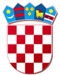 REPUBLIKA HRVATSKAVARAŽDINSKA ŽUPANIJAOPĆINA VELIKI BUKOVECOSNOVNA ŠKOLA VELIKI BUKOVECŠKOLSKI ODBORKLASA: 007-04/23-01/1URBROJ: 2186-140-07-23-11Veliki Bukovec, 19. rujna 2023.ZAPISNIKs 24. sjednice Školskog odbora održane 19. rujna 2023. godine elektronskim putem temeljem članka 57. Statuta Osnovne škole Veliki Bukovec u vremenu od 10:00 do 17:00 sati Sjednici prisutni članovi ŠO: Marinka Mlinarić, Jasenka Zdelar, Snježana Gložinić, Marina Rajh, Dalida Sever i Katarina Bocko Sjednici nisu prisutni:  Patricija FriščićDNEVNI RED:Verifikacija Zapisnika s prethodne sjedniceOdabir ponude za osiguranje učenika od posljedica nesretnog slučaja u školskoj godini 2023./2024Suglasnost Školskog odbora za zapošljavanje pomoćnika u nastavi Donošenje Izmjena i dopuna financijskog plana za 2023. godinu Ostalo – prijedlog datuma održavanja sljedeće sjednice Školskog odbora Dnevni red jednoglasno se usvaja.Ad. 1. Prisutni su upoznati sa Zapisnikom s prethodne sjednice Školskog odbora (u daljnjem                 tekstu ŠO). Primjedaba nije bilo te se takav jednoglasno usvaja.Ad. 2.Odabir ponude za osiguranje učenika od posljedica nesretnog slučaja u školskoj godini 2023./2024.S obzirom na dosadašnju uspješnu suradnju s Croatia osiguranjem ista je i odabrana po cijeni od 4€. Ad.3.Suglasnost za zapošljavanje pomoćnika u nastavi Na natječaj za pomoćnika u nastavi javila se samo dosadašnja pomoćnica u nastavi Aleksandra Tarandek te su svi prisutni na sjednici ŠO bili suglasni za njeno zapošljavanje.Ad.4.Donošenje Izmjena i dopuna financijskog plana za 2023. godinu Svi prisutni su prihvatili predloženi financijski plan te se on usvaja.Ad. 5.OstaloPredložen je bio datum 29.rujna 20.3 godine za održavanje sljedeće sjednice ŠO te su se svi prisutni složili s tim. Drugih pitanja nije bilo. Sjednica je trajala u vremenu od 10:00 do 17:00 satiPrivitak:Odluka o usvajanju prijedloga Izmjena i dopuna financijskog plana za 2023. godinu Očitovanja članova Školskog odbora elektronskim putem koji su sastavni dio ovog Zapisnika            Zapisnik sastavila:						     Predsjednica Školskog odbora:                               	Simona Tržec 	                                                                                              Marinka Mlinarić